ТАЛАНТЫ И ПОКЛОННИКИ.Лицейская жизнь оживилась и наполнилась «Красками весны» - конкурсом-выставкой поделок и изделий народного промысла. Подготовка к выставке была долгой – почти месяц, так что у ребят было достаточно времени, чтобы представить свои умения и таланты. Работы принимались по нескольким номинациям, а оценивались  всеобщим голосованием по каждой номинации.  Отрадно, что работ было представлено много и все они были разные. Объединяло их только одно: это действительно были КРАСКИ ВЕСНЫ! Выставка получилась интересная, её просмотр сопровождался красивым видеорядом распускающихся цветов. На переменах в зале был настоящий ажиотаж, все активно включились в голосование.Как всегда, наибольшую активность проявила начальная школа: они самые умелые и «рукастые»! Но в среднем звене тоже выявились настоящие «самородки», поэтому соперничество получилось горячим!По итогам всеобщего голосования выявлены следующие результаты:До встречи на «Красках весны» в следующем сезоне!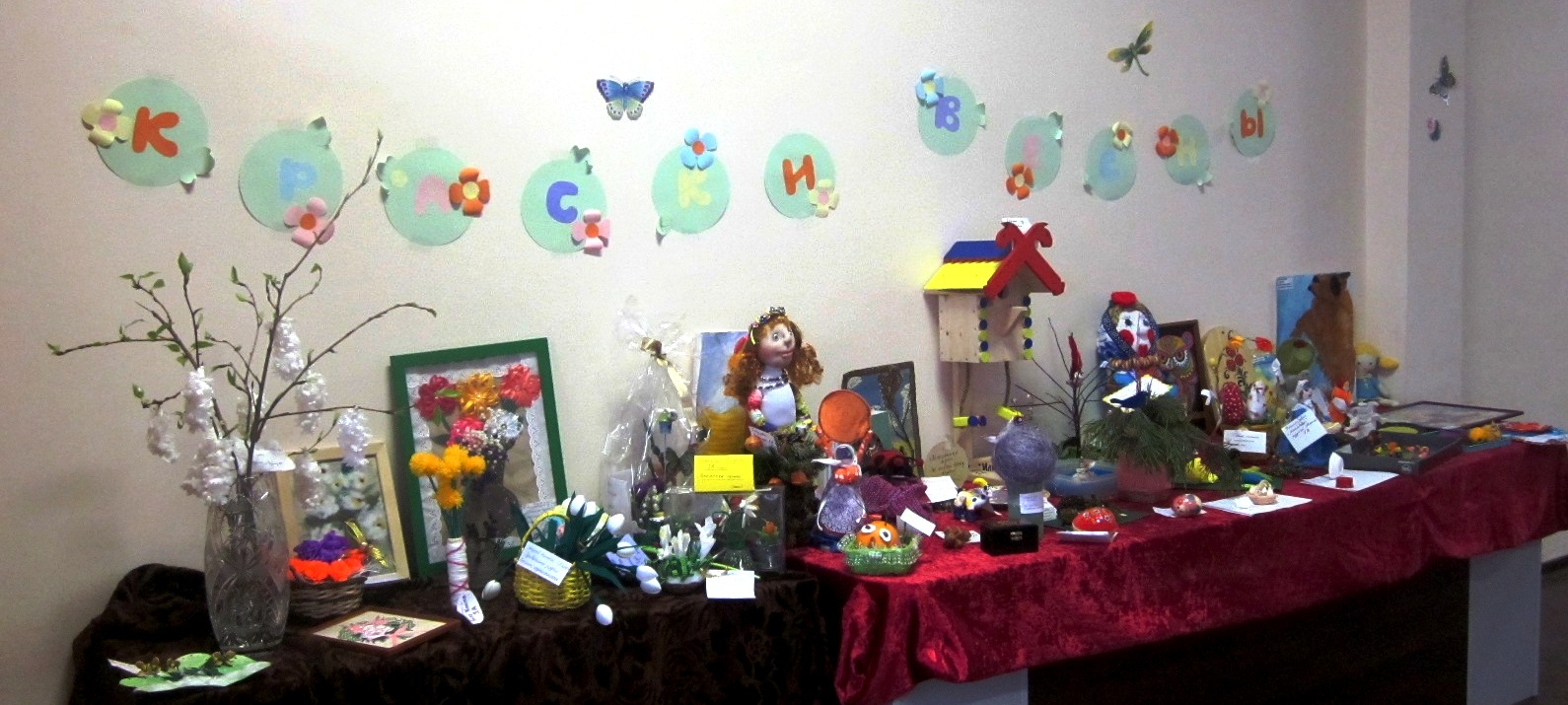 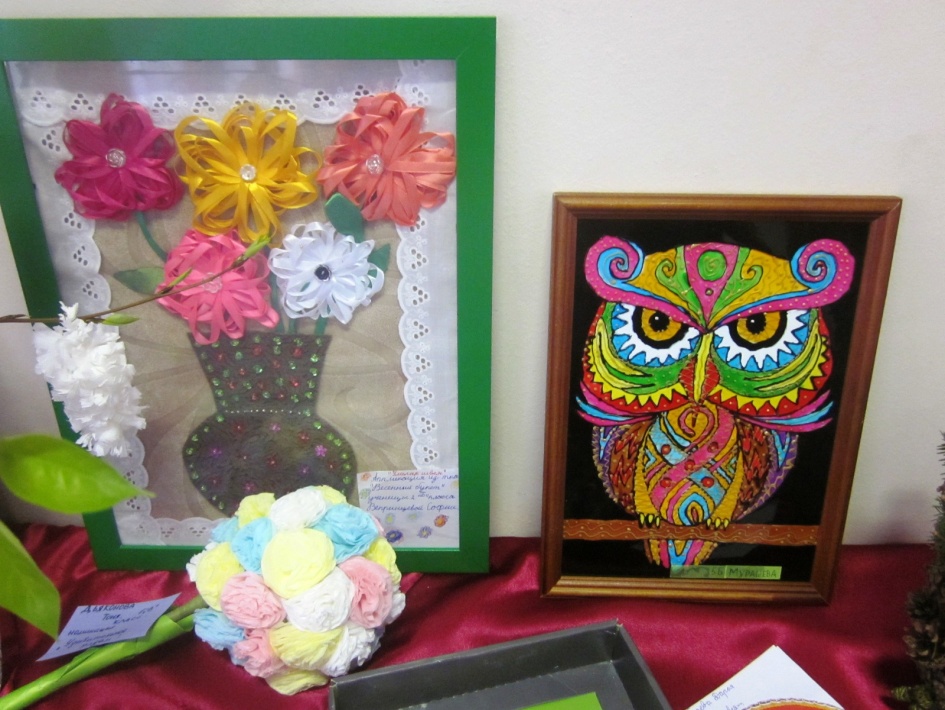 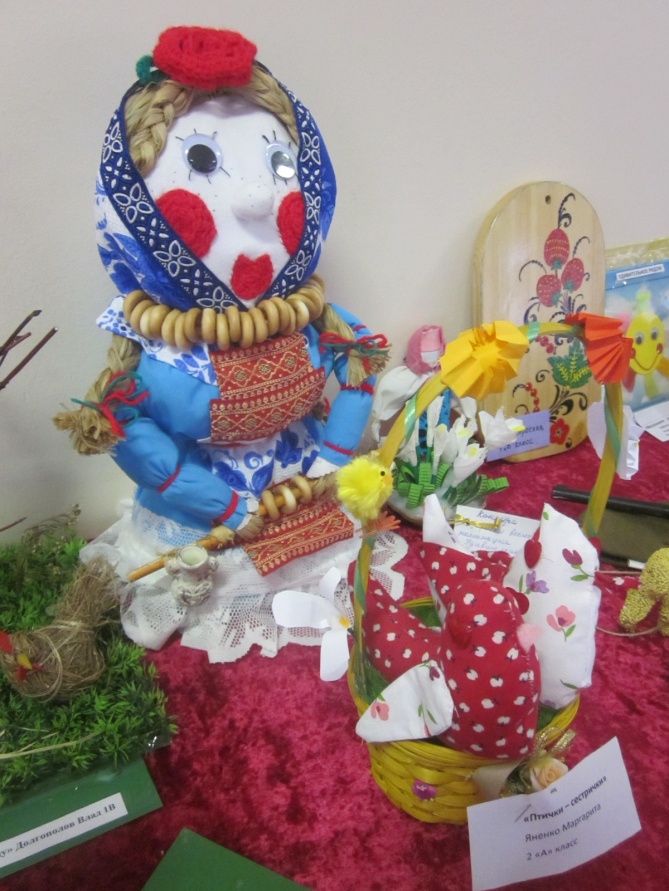 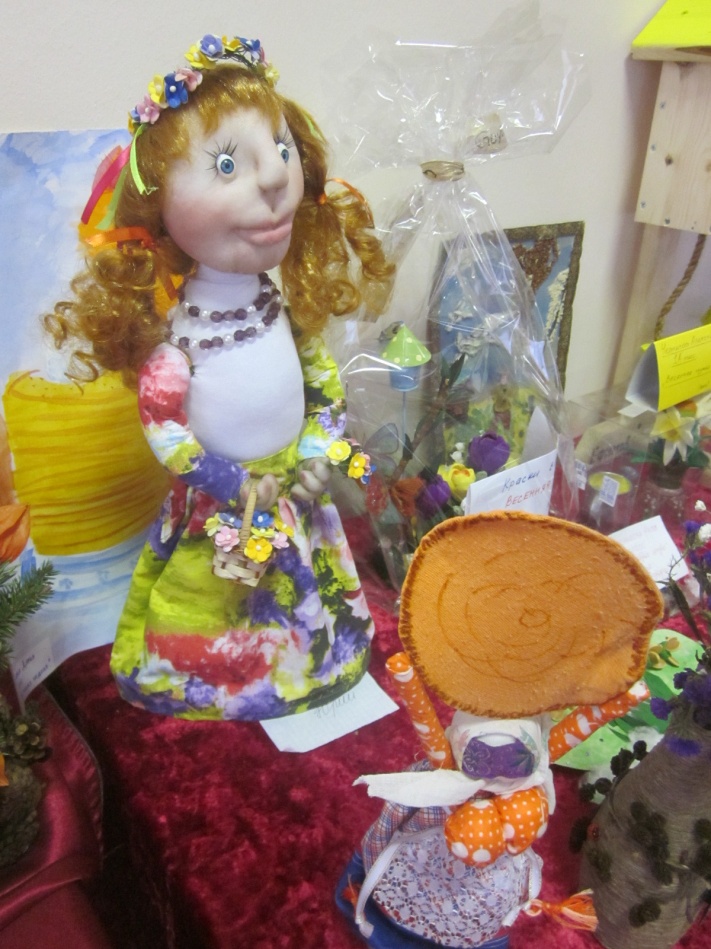 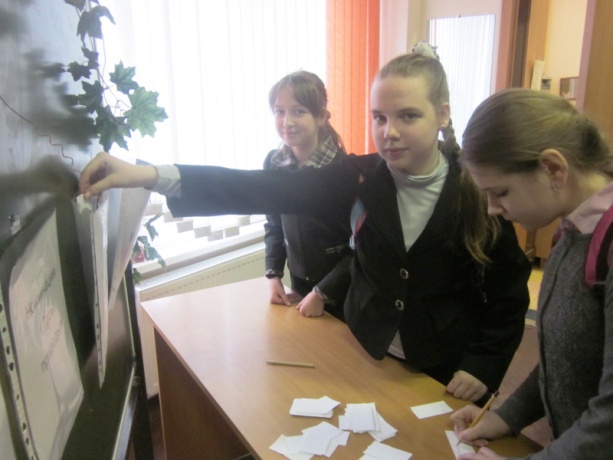 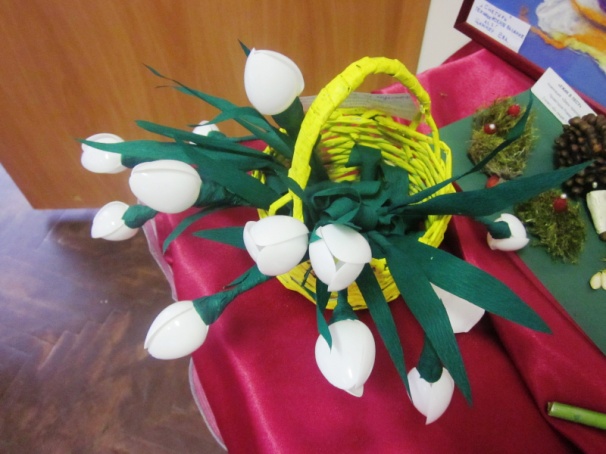 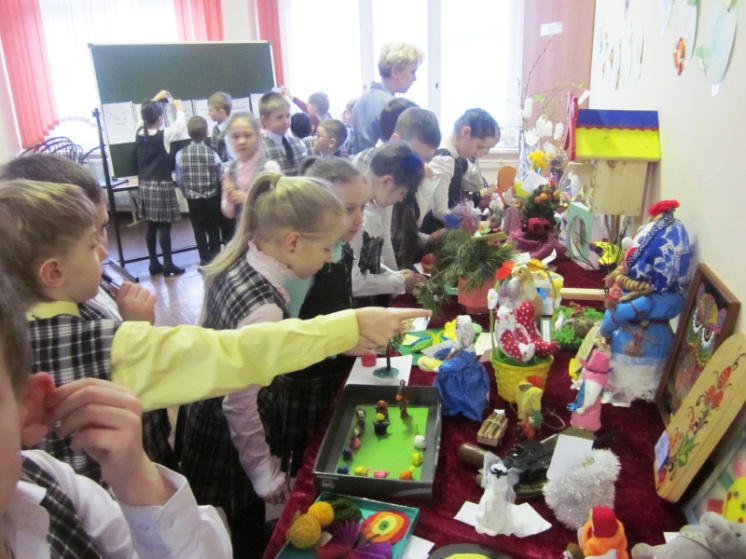 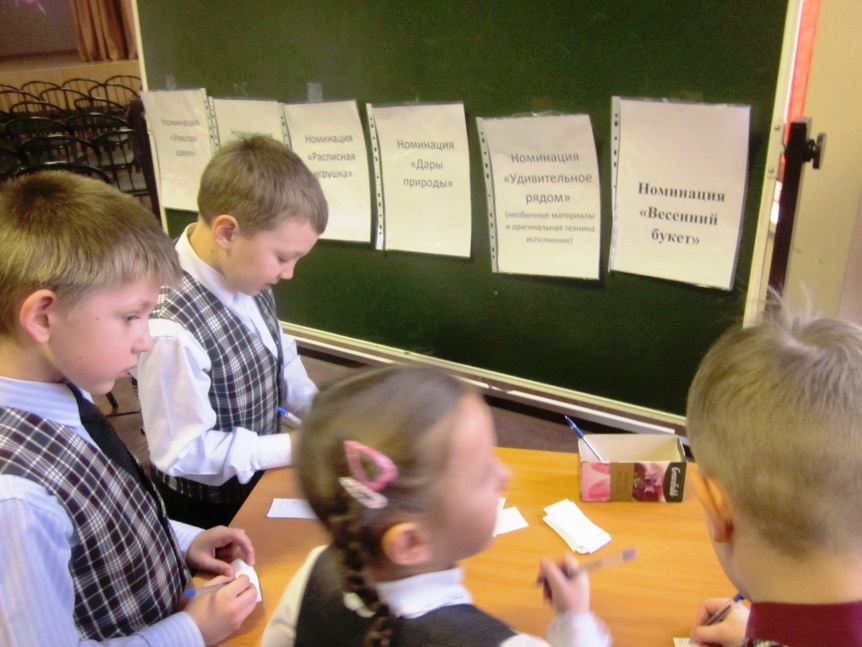 №Номинация Победитель Наименование поделки 1«Весенний букет»Дегтярев Владислав, 4а класс«Черемуха»2«Удивительное рядом»Андреев Никита, 1в класс«Корзина с подснежниками»3«Дары природы»Ивановский Егор, 3б класс«Крабик»4«Расписная игрушка»Козлова Ксения,5б класс«Сова»5«Поделки из дерева»Ефимов Илья, 1а класс«Скворечник»6«Умелая швея»Притула Юрий, 2г класс«Весна-красна»